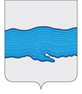     Совет Плесского городского поселения                Приволжского муниципального района     Ивановской области         РЕШЕНИЕ        г. Плесот «29» марта 2022 г.                                                                                          № 8Об установлении доплаты за временное исполнение полномочий главы Плесского городского поселенияВ соответствии с федеральным законом «Об общих принципах организации местного самоуправления в Российской Федерации» от 06.10.2003г. № 131-ФЗ, Уставом Плесского городского поселения, Совет Плесского городского поселенияРЕШИЛ:Установить доплату заместителю Главы администрации по вопросам управления муниципальным имуществом, строительства и взаимодействия с правоохранительными органами Корниловой Светлане Вячеславовне за временное исполнение полномочий главы Плесского городского поселения, в размере разницы между оплатами труда главы Плесского городского поселения и  заместителя Главы администрации по вопросам управления муниципальным имуществом, строительства и взаимодействия с правоохранительными органами согласно штатному расписанию, за счет статьи расходов, предназначенных для оплаты высшего должностного лица поселения.  Данное решение вступает в силу с момента подписания.Опубликовать данное решение в официальном издании нормативно-правовых актов Совета и Администрации «Вестник Совета и Администрации Плесского городского поселения».      Председатель Совета Плесского      городского поселения                                                                     Т.О. Каримов   